PROGRAMME NATIONAL D’ASSAINISSEMENT DES EAUX USEES ET EXCRETA 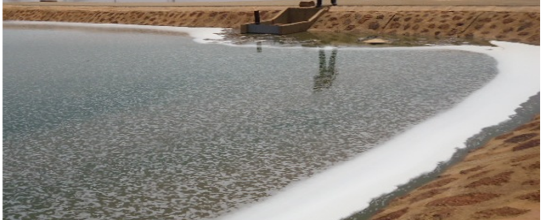 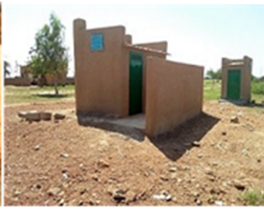 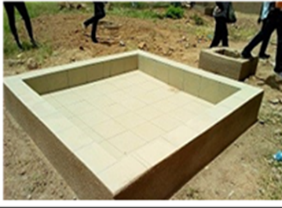 	Février 2019SOMMAIRE1	Le contexte	72	Présentation du programme	82.1	Objectif	82.2	POINTS CLES DE LA DERNIERE SESSION	10Source : Rapport bilan PN-AEUE	103	bilan physique	113.1	Action 1 : Eradication de la défécation à l’air libre et promotion des pratiques adéquates d’hygiène et d’assainissement en milieu rural	12Produit 1: La défécation à l’air libre  est abandonnée dans l’ensemble des villages administratifs	12Produit 2 : Les communautés en milieu rural ont adopté de bonnes pratiques d’hygiène et d’assainissement	153.2	Action 2 : Eradication de la défécation à l’air libre et promotion des pratiques adéquates d’hygiène et d’assainissement en milieu urbain	18Produit 1 : La défécation à l’air libre est abandonnée dans l’ensemble des secteurs urbains	18Produit 2 : Les communautés en milieu urbain ont adopté de bonnes pratiques d’hygiène et d’assainissement	183.3	Action 3 : Réalisation de l’Accès Universel et continu aux services d’assainissement en milieu rural	19Produit 1 : Développement de l’assainissement familial en milieu rural (conformément à l’AFDH et aux normes en vigueur)	19Produit 2 : Développement du service de l’assainissement dans les institutions et lieux publics en milieu rural	23Produit 3 : Gestion durable des infrastructures d’assainissement dans les institutions et lieux publics en milieu rural	313.4	Action 4 : Réalisation de l’Accès Universel et continu aux services d’assainissement en milieu urbain	31Produit 1 : Développement de l’assainissement familial en milieu urbain (conformément à l’AFDH et aux normes en vigueur)	31Produit 2 : Développement du service de l’assainissement dans les institutions et lieux publics en milieu urbain	33Produit 3 : développement du service de l’assainissement collectif et semi-collectif en milieu urbain (conformément à l’AFDH et aux normes en vigueur)	36Produit 4 : Gestion durable des infrastructures d’assainissement dans les institutions et lieux publics en milieu urbain	363.5	Action 5 : Optimisation de la gestion et de la valorisation des eaux usées et boues de vidange dans une perspective de protection environnementale et sociale	36Produit 1 : Structuration et développement de la chaine de valeur de l’assainissement	36Produit 2 : Protection du cadre environnemental et socio-sanitaire	363.6	Action 6 : Développement de la recherche dans le domaine de l’assainissement des eaux usées et excreta.	37Produit 1 : Promotion de la recherche orientée et appliquée à l’assainissement, à travers des thématiques pertinentes	37Produit 2 : Amélioration des technologies d’assainissement et de gestion des  eaux usées et excreta	37Produit 3 : Amélioration les approches, les pratiques et les comportements en matière	373.7	Action 7 : Renforcement des capacités de financement, de gestion et de pilotage du sous-secteur	38Produit 1 : Les ressources financières nécessaires à la mise en œuvre du programme sont progressivement mobilisées	38Produit 2 : La mise en œuvre du programme est encadrée par des textes juridiques et réglementaires adéquats	38Produit 3 : Une part de plus en plus importante de l’assainissement familial est réalisée sur fonds propres des ménages.	39Produit 4 : Le transfert de compétences et des ressources aux communes en matière d’assainissement est réalisé en lien avec le programme gouvernance	39Produit 5 : Les capacités des acteurs du sous-secteur assainissement sont renforcées en lien avec le programme gouvernance	39Produit 6 : La Coordination et le suivi évaluation entre les institutions dédiées et les directions partenaires est assurée à travers le CUCA	414	bilan financier	424.1	Action1	424.2	Action2	424.3	Action3	424.4	Action4	444.5	Action5	454.6	Action6	454.7	Action7	465	Suivi des procédures de dévolution des marchés	466	Financement du programme	487	Principaux freins, actions correctives et recommandations	487.1	Programmation des principales actions/activités du PN-AEP 2016-2020	50LISTE DES TABLEAUXTableau 1: Axes stratégiques du PN-AEUE	9Tableau 2:récapitulatif des résultats de la dernière session	10Tableau 3 : Cadre de mesure de la performance du PN-AEUE	11Tableau 4 : Plan d’opération pour la période 2017-2020 du PNAEUE	14Tableau 5 : Suivi des activités de promotion de l’abandon de la DAL dans les communes de la région	22Tableau 6 : Récapitulatif abandon de la DAL dans les villages administratifs (villages certifiés FDAL)	24Tableau 7 : Activités de promotion des bonnes pratiques d’hygiène en milieu rural	25Tableau 8 : Activités de promotion des bonnes pratiques d’hygiène en milieu urbain	26Tableau 9: Situation des réalisations des latrines familiales, de puisards domestiques et de fosses septiques neufs en milieu rural	28Tableau 10: Situation de réhabilitation de latrines familiales par type en milieu rural	29Tableau 11: performance physique relative aux réalisations de latrines familiales et de puisards domestiques neufs en milieu rural	30Tableau 12: Situation des réhabilitations des latrines familiales	32Tableau 13: activités d’assainissement dans les institutions et lieux publics : ….	33Tableau 14: activités d’assainissement dans les institutions et lieux publics : émissions radio	34Tableau 15:activités d’assainissement dans les institutions et lieux publics : ….	35Tableau 16: Situation des réalisations et réhabilitations de latrines dans les écoles en milieu rural	36Tableau 17 : Situation des réalisations et réhabilitations de latrines dans les centres de santé en milieu rural	38Tableau 18 : Situation des réalisations et réhabilitations de latrines publiques en milieu rural	39Tableau 19: formation des acteurs communaux en milieu rural : Formation sur les modèles de contrat en matière de gestion des latrines publiques	42Tableau 20: formation des acteurs communaux en milieu rural : : Formation sur le suivi, l’entretien et la maintenance des ouvrages	43Tableau 21: formation des acteurs communaux en milieu rural :  ……….	44Tableau 22: Information et sensibilisation en milieu rural : sur l’intercommunalité	45Tableau 23: Information et sensibilisation en milieu rural : sur les dispositions légales et réglementaires	45Tableau 24: Information et sensibilisation en milieu rural : sur  l’importance de l’assainissement dans le développement local	46Tableau 25: Information et sensibilisation en milieu rural : sur l’importance de la mutualisation pour la gestion du service public d’assainissement	46Tableau 26: Information et sensibilisation en milieu rural : sur l’importance de la mutualisation pour la gestion du service public d’assainissement	47Tableau 27: Situation des réalisations des latrines familiales et puisards domestiques neufs en milieu urbain	49Tableau 28: Situation des réhabilitations des latrines familiales en milieu urbain	50Tableau 29: Situation des réalisations et réhabilitations de latrines dans les écoles, les centres de santé et les lieux publics en milieu urbain	51Tableau 30: formation des acteurs communaux en milieu urbain	53Tableau 31: Information et sensibilisation en milieu urbain	54Tableau 32: Suivi des intercommunalités en milieu urbain	55Tableau 33: mobilisation de ressources financières	57Tableau 34: Situation de l’exécution physique et financière des fonds transférés aux collectivités territoriales au niveau régional/national sur l’AEUE en année N : au niveau régional, cela s’effectuera par commune bénéficiaire)	58Tableau 35: Formations réalisées dans le cadre du pilotage, du financement et de la gestion du sous-secteur au profit des acteurs communaux, régionaux et centraux	59Tableau 36 : Situation de l’exécution financière des latrines familiales en milieu rural (en millions de FCFA)	61Tableau 37 : Situation de l’exécution financière des latrines institutionnelles en milieu rural (en millions de FCFA)	61Tableau 38: Situation de l'exécution financière des latrines publiques en milieu rural (en millions de FCFA)	62Tableau 39: situation de l’exécution financière des ouvrages d’assainissement en milieu urbain	63Tableau 40: Programmation financière révisée des ouvrages d’AEUE en milieu rural (en million de francs CFA)	63Tableau 41: Programmation physique révisée des ouvrages d’AEUE en milieu rural (en million de francs CFA)	65Tableau 42 : Tableau de suivi des procédures de dévolution des marchés publics	70Tableau 43: financement du programme	70Tableau 44: difficultés et recommandations	71Tableau 45: Matrice de performance du sous-secteur assainissement (Sera supprimé du canevas final)	72Tableau 46: Liste des villages ATPC	75LISTES DES FIGURES ET ILLUSTRATIONSFigure 1: contribution des PTF au financement du sous-secteur	36Figure 2 : Evolution du taux d’accès à l’assainissement domiciliaire entre 2012 et 2023	42Figure 3 : Taux d’accès à l’assainissement domiciliaire par région en 2017	42Figure 4: Taux de fonctionnalité des latrines scolaires par commune dans la région	43Figure 5: Evolution du nombre d’auto-constructions de latrines par les ménages ruraux dans la région	43Figure 6: Proportion des fonds transférés dans les budgets communaux	43Figure 7: Equipement des communes en sites de traitement des boues de vidange	44Figure 8: Taux de renseignement des indicateurs de SE du PN-AEUE	44SIGLES ET ABREVIATIONSLe contexteLa Direction Générale de l’Assainissement est responsable de la mise en œuvre du Programme National d’Assainissement des Eaux usées et Excréta (PN-AEUE) à l’horizon 2030, adopté par arrêté Ministériel du 23 mars 2017. Le PN-AEUE est la référence cadre de toute intervention en matière d’assainissement des eaux usées et excréta au Burkina Faso et sa mise en œuvre a débuté en 2016.Le Programme est dirigé par un Comité d’orientation et supervisé par le Comité Nationale de Pilotage des Programmes (CNP) de la Politique Nationale de l’Eau qui réunit les représentants de l’Etat et les autres parties prenantes (collectivités territoriales, société civile, partenaires techniques et financiers, organisation non gouvernementale (ONG),  …).  Par ce rapport, le responsable du Programme entend porter à la connaissance des instances de pilotage que sont le comité d’orientation et le comité de pilotage, les informations relatives à l’avancement des activités sur les investissements structurants tels que défini dans le plan opérationnel en cohérence avec le PNDES. Cette juxtaposition de données a pour objet d’apporter aux parties prenantes en toute transparence et selon des procédures qui garantissent la qualité, la sincérité, l’exhaustivité et l’assurance que : i) le programme se déroule conformément à la prévision et/ou selon des processus maîtrisés et ii) les acteurs de mise en œuvre (DGA, ONEA, DREA, Communes…) ont les capacités et l’organisation nécessaires pour assurer la régulation du service et l’accompagnement des communes dans le développement et la gestion du service.Le présent rapport fait le bilan 2018 du PN-AEUE. Il est établi sur la base des rapports bilans à mi-parcours régionaux du PN-AEUE en milieu rural et urbain.Présentation du programmeObjectifL’objectif stratégique du PN-AEUE est d’assurer un assainissement durable des eaux usées et excréta.Les objectifs spécifiques du PN-AEUE sont les suivants :Éradiquer la défécation à l’air libre (DAL) dans un contexte de changement de comportement ;Assurer un accès universel et continu des populations aux services d’assainissement conformément à l'approche fondée sur les droits humains (AFDH) ;Optimiser la gestion et la valorisation des eaux usées et boues de vidange dans une perspective de protection environnementale et sociale ;Développer la recherche dans le domaine de l’assainissement des eaux usées et excréta en soutien à l’amélioration de l’offre technologique et des pratiques ;Renforcer les capacités de financement, de gestion et de pilotage du sous-secteur.L’objectif stratégique sera atteint à travers les actions, objectifs opérationnels et résultats suivants. (Voir tableau en annexe)  POINTS CLES DE LA DERNIERE SESSIONTableau 1:récapitulatif des résultats de la dernière sessionSource : Rapport bilan semestriel PN-AEUE au 30 Juin 2018 bilan physiqueTableau 2: Synthèse de l’exécution physique et financière régionale du programmeSource : DREA-EstAction 1 : Éradication de la défécation à l’air libre et promotion des pratiques adéquates d’hygiène et d’assainissement en milieu rural Produit 1 : La défécation à l’air libre est abandonnée dans l’ensemble des villages administratifsTableau 3 : Suivi des activités de promotion de l’abandon de la DAL dans les communes de la région au cours de l’année 2018Source : DREA-EstCommentaire : Pour l’exercice 2018, la majeure partie des partenaires ont poursuivi les travaux qu’ils avaient entamés en 2017. Pour le partenaire SNV par exemple, il ressort qu’ils ont effectué dans les provinces du Gourma et de la Kompienga, 75 déclenchements dans 50 nouveaux villages tout en poursuivant le suivi post déclenchement et post FDAL des autres villages entamés les années antérieures dans les mêmes localités.Le partenaire HELVETAS/Laafia a déclaré 4 villages FDAL et certifié 4 autres villages en 2018. Il faut cependant noter que leurs travaux se sont appuyés sur les déclenchements menés par SaniEst en 2017.Tableau 4 : Récapitulatif abandon de la DAL dans les villages administratifs depuis 2014Source : DREA-Est  Le tableau ci-dessus montre que le taux global de certification est de 16,6%. Ce taux, très faible montre que beaucoup d’efforts restent à fournir surtout pour ce qui concerne les activités post FDAL. Seuls les partenaires SNV, Helvetas/Laafia et Programme Faso ont atteint des taux supérieurs à 30%. Aussi, Beaucoup de partenaires ayant commencé les activités ATPC jusqu’à la déclaration FDAL sont arrivés à terme de leur mandat sans avoir atteint la phase de la certification. Sur les 842 villages de la région, 683 sont touchés par l’ATPC soit un taux de 81,11%. A ce jour, seule la province de la Tapoa n’a pas encore été touchée par la mise en œuvre de l’ATPC.Produit 2 : Les communautés en milieu rural ont adopté de bonnes pratiques d’hygiène et d’assainissement Tableau 5 : Sensibilisation de masseCommentaire : Le tableau montre que la DREA et ses partenaires ont effectué une vingtaine d’activités de sensibilisations de masse au cours de l’année 2018. Ces activités allant de d’IEC aux jeux radiophoniques et théâtres fora ont essentiellement concerné les écoles primaires, les lieux publics et les communautés d’une manière générale.  Au total plus de 800 000 auditeurs potentiels ont été touché par ces activités de sensibilisation de masse.Sensibilisation de proximité (visite à domicile, PHA dans les écoles et centre de santé, sensibilisation dans les espaces publics au profit d’un groupe restreint)Source : DREA-Est  Commentaire : A ce niveau, il faut souligner les soucis de capitalisation des activités terrain par les partenaires. Cela engendre des difficultés pour renseigner les canevas comme c’est le cas dans le tableau ci-dessus.  Action 2 : Éradication de la défécation à l’air libre et promotion des pratiques adéquates d’hygiène et d’assainissement en milieu urbainProduit 1 : La défécation à l’air libre est abandonnée dans l’ensemble des secteurs urbainsProduit 2 : Les communautés en milieu urbain ont adopté de bonnes pratiques d’hygiène et d’assainissement Tableau 6 : Activités de promotion des bonnes pratiques d’hygiène en milieu urbain  Sensibilisation de masseSensibilisation de proximité (visite à domicile, PHA dans les écoles et centre de santé, sensibilisation dans les espaces publics au profit d’un groupe restreint)Source : rapports bilan à mi-parcours régionalAction 3 : Réalisation de l’Accès Universel et continu aux services d’assainissement en milieu rural	Produit 1 : Développement de l’assainissement familial en milieu rural (conformément à l’AFDH et aux normes en vigueur) Les principales activités menées dans le cadre de l’intermédiation sociale dans la région de l’Est sont essentiellement l’œuvre d’un bureau d’études recruté par la DREA. À cet effet, plus de 3600 visites à domicile (VAD) ont été effectuées permettant ainsi de toucher près de 12000 personnes.Aussi, il faut noter que de nombreuses réalisations/réhabilitations de latrines ont été exécutées par la DREA et ses partenaires.Réalisations et réhabilitations de latrines familiales et réalisations de puisards domestiques :Tableau 7: Situation des réalisations des latrines familiales, de puisards domestiques et de fosses septiques neufs en milieu ruralSource : DREA-Est  Le bilan global de 2018 montre que 1315 latrines familiales  ont été réalisées par la DREA et ses partenaires. On note aussi la réalisation de 27 puisards en hors programmation.Tableau 8: Situation de réhabilitation de latrines familiales par type en milieu ruralSource : DREA-Est  Aucune réhabilitation de latrines familiales n’a été faite ni par la DREA, ni par ses partenaires.Tableau 9: performance physique relative aux réalisations de latrines familiales et puisards domestiques neufs en milieu ruralSource : DREA-Est  Commentaire : Le taux d’exécution global de réalisation des latrines familiales au bilan 2018 est de 70,5%. La DREA affiche un taux d’exécution de 58,3% Cela est dû au fait que sur les 1200 latrines familiales qu’elle avait prévue de réaliser, seules 700 ont pu être construites et réceptionnées. Les raisons sont entre autre la. Défaillance de deux entreprises ayant en charge la réalisation de 500 latrines, ce qui a entrainé des procédures de résiliation de leur marché. Le partenaire OCADES qui avait programmé 50 latrines n’a pas pu s’exécuter.Aussi 27 puisards domestiques et 11 latrines ont été réalisés par des particuliers en hors programmation.Tableau 10: performance physique relative aux réhabilitations des latrines familialesSource : DREA-Est  Aucune réhabilitation de latrines familiales n’a été faite ni par la DREA, ni par les partenaires.Produit 2 : Développement du service de l’assainissement dans les institutions et lieux publics en milieu ruralActivité1 : Réalisations et réhabilitations de latrines dans les institutions et les lieux publics Tableau 11: Situation des réalisations et réhabilitations physiques de latrines relatives aux écoles en milieu ruralSource : DREA-Est  Le bilan global des réalisations de latrines montre qu’au total 68 latrines ont été réalisées dans les écoles dont 20 au profit des filles. Il ressort que 21 latrines ont été réalisées en hors programmation malgré les multiples interpellations, des partenaires continuent de réaliser des ouvrages sans associer la DREA. Cela est regrettable en ce sens que ces réalisations n’impactent pas réellement dans le calcul des performances.Tableau 12: performance physique relative aux réalisations et réhabilitations de latrines dans les écoles en milieu ruralSource : DREA-Est  Commentaire : On note que la majeure partie des acteurs qui avaient fait des programmations de latrines dans les écoles ont pu les réaliser. Le partenaire UNICEF qui avait en programmation révisée prévu 13 blocs de latrines est à un taux d’exécution de 86,5% et les travaux sont en cours. Tableau 13: Situation des réalisations et réhabilitations physiques de latrines relatives aux centres de santé en milieu ruralAu total, 23  latrines ont été réalisées dans des centres de santé par les partenaires. Ici aussi, on note une forte tendance dans les réalisations hors programmation qui est de 21 à ce niveau. Cela dénote des difficultés de planification chez les différents partenaires.Tableau 14: performance physique relative aux réalisations et réhabilitations de latrines dans les centres de santé en milieu ruralSource : DREA-EstLe bilan global montre que 23 latrines ont été réalisées dans des centres de santé de la région par des partenaires. Malheureusement toutes ces latrines n’ont pas été planifiées car 21 d’entre elles ont été réalisées en hors programmation. Pour ce qui est des réhabilitations, aucune n’a été prévue en début d’année.Tableau 15: Situation des réalisations et réhabilitations physiques de latrines relatives aux lieux publics en milieu ruralSource : DREA-Est6 blocs de latrines au total ont été réalisées en 2018 dans des lieux publics de la région de l’Est par les différents partenaires dont 3 réalisé en hors programmation. Aucune réhabilitation n’a été faite.Tableau 16 : performance physique relative aux réalisations et réhabilitations de latrines dans les lieux publics en milieu ruralSource : DREA-EstTous les acteurs qui avaient prévu des réalisations dans les lieux publics ont pu les exécuter avec des taux de 100%. Ici aussi, on note cinq réalisations en hors programmation.Tableau 17 : Taux d’équipement des écoles et des centres de santé en milieu ruralSource : Direction Régionale de la Santé Produit 3 : Gestion durable des infrastructures d’assainissement dans les institutions et lieux publics en milieu ruralMentionner les principales activités menées dans votre région concernant :Finalisation et mise en œuvre des outils existants en l’adaptant aux principes d’accès durable à l’assainissement, d’équité avec un rôle plus affirmé et plus systématique de recours au secteur privé :Néant Formations des acteurs au niveau communal (formation à l’endroit des acteurs de mise en œuvre technique et de gestion des infrastructures :  maçons, hygiénistes, gestionnaires de latrines, club de santé scolaire (enseignants, agents de santé), COGES…NéantTableau 18: activités réalisées dans le cadre de la mise en œuvre technique  et de gestion des infrastructures de l’assainissement. Source : DREA-EstAucune activité allant dans ce sens n’a été réalisé en 2018 par la DREA ou ses partenaires.Action 4 : Réalisation de l’Accès Universel et continu aux services d’assainissement en milieu urbain	Produit 1 : Développement de l’assainissement familial en milieu urbain (conformément à l’AFDH et aux normes en vigueur) Principales activités menées dans le cadre de l’intermédiation sociale en milieu urbain, au niveau central (DASS) et à l’échelle nationale (résumé) : ………………………….Réalisations et réhabilitations de latrines familiales et réalisations de puisards domestiques :Tableau 19: Situation des réalisations des latrines familiales et puisards domestiques neufs en milieu urbainTableau 20: Situation des réhabilitations des latrines familiales en milieu urbainProduit 2 : Développement du service de l’assainissement dans les institutions et lieux publics en milieu urbainPrincipales activités de PHA menées dans les institutions et lieux publics en milieu urbain :Réalisations et réhabilitations de latrines dans les institutions et les lieux publics :Tableau 21: Situation des réalisations et réhabilitations de latrines dans les écoles, les centres de santé et les lieux publics en milieu urbainProduit 3 : développement du service de l’assainissement collectif et semi-collectif en milieu urbain (conformément à l’AFDH et aux normes en vigueur)Produit 4 : Gestion durable des infrastructures d’assainissement dans les institutions et lieux publics en milieu urbainMentionner les principales activités menées au niveau central (DASS) et à l’échelle nationale concernant :Finalisation et mise en œuvre des outils existants en l’adaptant aux principes d’accès durable à l’assainissement, d’équité avec un rôle plus affirmé et plus systématique de recours au secteur privé :Adoption, diffusion et mise en œuvre de la stratégie PPP sectorielle :Formations des acteurs communaux en milieu urbain :Les chiffres suivants concernent les sessions de formation suivantes :Formation sur les modèles de contrat en matière de gestion des latrines publiquesFormation sur le suivi, l’entretien et la maintenance des ouvrages d’assainissementLe détail des participants et des communes concernées est disponible dans les rapports régionaux correspondants. Seul le nombre total de communes bénéficiaires et de participants réels est reporté ici.Action 5 : Optimisation de la gestion et de la valorisation des eaux usées et boues de vidange dans une perspective de protection environnementale et socialeProduit 1 : Structuration et développement de la chaine de valeur de l’assainissementPoint sur la valorisation des boues de vidangeProduit 2 : Protection du cadre environnemental et socio-sanitaireAction 6 : Développement de la recherche dans le domaine de l’assainissement des eaux usées et excréta.Produit 1 : Promotion de la recherche orientée et appliquée à l’assainissement, à travers des thématiques pertinentesPrincipales activités menées au niveau central (DGA + DASS) et à l’échelle régionale en lien avec :L’identification des besoins et des axes de rechercheLa conduite de la recherche sur les thématiques identifiées avec focus sur les idées de concours d’innovation (faible coût, durabilité, genre)Tableaux Produit 2 : Amélioration des technologies d’assainissement et de gestion des eaux usées et excrétaProduit 3 : Amélioration des approches, des pratiques et des comportements en matièreAction 7 : Renforcement des capacités de financement, de gestion et de pilotage du sous-secteurProduit 1 : Les ressources financières nécessaires à la mise en œuvre du programme sont progressivement mobiliséesTableau 22: mobilisation de ressources financièresSource : DREA-EstProduit 2 : La mise en œuvre du programme est encadrée par des textes juridiques et réglementaires adéquatsProduit 3 : Une part de plus en plus importante de l’assainissement familial est réalisée sur fonds propres des ménages. Pour ce qui concerne la région de l’Est, les efforts fournis par les partenaires de la DREA dans le sens des sensibilisations et de l’amélioration de l’accès à l’assainissement ont commencé à porter fruit. En effet, plus  8200 latrines ont été réalisées par les ménages eux même dans le cadre de l’ATPC. Sur les 8200 latrines réalisées, plus de 2700 ont des dalles en béton (c’est-à-dire qu’elles sont éligibles dans les calculs des taux d’accès). Les autoréalisations sont fortement encouragées par la DREA et les partenaires.Produit 4 : Le transfert de compétences et des ressources aux communes en matière d’assainissement est réalisé en lien avec le programme gouvernanceTableau 23: Situation de l’exécution physique et financière des fonds transférés aux collectivités territoriales au niveau régional/national sur l’AEUE en année 2018 : au niveau régional, cela s’effectuera par commune bénéficiaire)Source : DREA-Est  C’est en 2016 que la région a bénéficié du projet pilote de transfert de fonds aux communes. A la date du 31 Décembre 2018, toutes les 05 communes bénéficiaires ont pu réaliser intégralement les ouvrages programmés.Produit 5 : Les capacités des acteurs du sous-secteur assainissement sont renforcées en lien avec le programme gouvernanceTableau 24: Formations réalisées dans le cadre du pilotage, du financement et de la gestion du sous-secteur au profit des acteurs communaux, régionaux et centraux	Source : DREA-EstTableau 25: Etudes réalisées dans le cadre de l’exécution des activités terrainAucune activité allant dans ce sens n’a été réalisée en 2018 dans la région de l’Est.Tableau 26: Etudes et partage d’expérience réalisés dans le cadre des voyagesSource : DREA-EstAucune activité allant dans ce sens n’a été réalisée en 2018 dans la région de l’Est.Cadre de concertation ou de revu (réservée à la commune)Source : DREA-EstAucune activité allant dans ce sens n’a été réalisée en 2018 dans la région de l’Est.Produit 6 : La Coordination et le suivi évaluation entre les institutions dédiées et les directions partenaires est assurée à travers le CUCADécrire les activités au niveau central (DGA + DASS) et à l’échelle nationale en lien avec :Opérationnalisation des outils de programmation et de suivi-évaluation dans le volet assainissement, en synergie avec le programme gouvernance Elaboration d’un système de monitoring des principes de l’AFDH dans le cycle de réalisation des ouvrages y compris évaluation de l’accès des pauvres aux services d’assainissement Revues conjointes annuelles du secteur de l'AEUE/Suivi/EvaluationElaboration d'une situation de référence et mise en place d’une Base de données fiable et actualisée / Portail internet en synergie avec le programme gouvernancebilan financier Action1Exécution globaleTableau 27: taux d’exécution financière de l’action 1Exécution du Budget Programme par Objectif en milieu ruralTableau 28: taux d’exécution BP Loi de finances 2018 (en millions de FCFA) de l’action 7Action2Tableau 29: taux d’exécution financière de l’action 2Néant Action3Détails de l’exécution globaleTableau 30 : Situation de l’exécution financière des latrines familiales en milieu rural (en millions de FCFA)Le tableau ci-dessus fait ressortir le bilan financier global des réalisations de latrines en milieu rural. Les montants engagés ne sont pas généralement les mêmes que ceux qui ont été liquidé. Cela est dû aux différentes réalisations faites hors programmation par les partenaires. Exécution du Budget Programme par Objectif en milieu ruralTableau 31: taux d’exécution BP Loi de finances 2018 (en millions de FCFA) de l’action 3Le taux d’exécution de la loi de finance pour ce qui est de l’action 3 est de 80,12% soit 300 304 000 FCFA. Cela est dû au fait que la DREA a résilié deux de ses marchés pour incapacité des entreprises. Ce montant s’élève à 46 191 100 FCFA. Aussi le partenaire UNICEF qui avait programmé 13 blocs de latrines dans les écoles n’a pu réaliser que 11. Les deux autres étant toujours en cours de réalisation. De plus l’OCADES n’a pas pu réaliser ses programmations qui s’élevaient à 7 500 000 FCFA.Action4Tableau 32: taux d’exécution financière de l’action 4Action5Exécution globaleTableau 33: taux d’exécution financière de l’action 5Exécution du Budget Programme par Objectif en milieu ruralTableau 34: taux d’exécution BP Loi de finances 2018 (en millions de FCFA) de l’action 5Action6Exécution globaleTableau 35: taux d’exécution financière de l’action 6Exécution du Budget Programme par Objectif en milieu ruralTableau 36: taux d’exécution BP Loi de finances 2018 (en millions de FCFA) de l’action 6Action7Exécution globaleTableau 39: taux d’exécution financière de l'action 7Exécution du Budget Programme par Objectif en milieu ruralTableau 40: taux d’exécution BP Loi de finances 2018 (en millions de FCFA) de l’action 7Suivi des procédures de dévolution des marchésTableau 41 : Tableau de suivi des procédures de dévolution des marchés publics (à insérer)Source : DREA, Plan de passation des marchés Pour l’exercice de 2018, tous les marchés dans le domaine de l’assainissement ont été lancé et engagé à 100%  conformément au Plan de passation de marché de la direction régionale de l’eau et de l’assainissement de l’Est.Financement du programmeTableau 42: financement du programmeSource :  DREA-EstPour ce qui est du financement du programme, on note un GAP négatif de 2,4% pour l’action 1. Ce qui veut dire que les financements attendus pour la mise en œuvre de cette action n’ont pas pu être entièrement mobilisé comme prévu. À ce niveau, des efforts sont à faire de la part de tous les acteurs du domaine de l’assainissement afin d’atteindre les Objectifs du Développement Durable. Par conte au niveau des actions 3 et 7, les GAP sont positifs à hauteur de 47% et 14,8%. Cela est sans doute dû aux nombreuses interventions hors programmation enregistrées sur le terrain lors de la collecte des données par les points focaux.Principaux freins, actions correctives et recommandationsPrincipaux freinsTableau 43: difficultés  et propositions de solutionsSource : DREA-Est RecommandationsHarmoniser les différentes interventions en ATPC sur le terrainInstaurer un cadre de concertation régional sur la mise en œuvre de l’ATPCConclusion Le rapport d’exécution des projets et programmes du domaine de l’assainissement montre que des efforts ont été faits par les partenaires dans le sens de l’amélioration des niveaux d’exécution physique et financière au cours de l’année 2018. En rappel les résultats atteints sont les suivants :75 déclenchements dans 50 nouveaux villages,173 villages déclenchés ont été suivi dans le cadre des suivis post déclenchement et post FDAL conformément aux principes de l’ATPC pour un total de 44 villages certifiées et 4 cérémonies de célébrations,Plus de 8200 Latrines familiales auto construites par les ménages (grâce à l’ATPC)1315 Latrines familiales,68 blocs de latrines dans les écoles,23 blocs de latrines dans les CSPS,08 blocs de latrines dans les lieux publics ;27 puisards domestiques (hors programmation).Les communes et les partenaires ont bénéficié de l’appui technique des directeurs provinciaux aussitôt installés dans leurs différentes interventions au cours de l’année.Au niveau du cadre unifié d’intervention, des efforts ont également été faits par la DREA et ses partenaires allant dans l’amélioration de la gestion et de l’entretien des ouvrages réalisés. Les taux d’exécution enregistrés sont encourageants, même si les quantités programmées restent insuffisantes par rapport aux besoins ODD.Avec la clôture des activités de certains partenaires en fin de mandat, les réalisations surtout dans le domaine de l’assainissement familial ont fortement baissé dans la région occasionnant un grand manque à gagner.A ce titre, des efforts sont à faire dans la programmation des ouvrages d’une manière générale afin de rehausser la couverture ainsi que le taux d’accès qui est de 13,7%.ANNEXESProgrammation des principales actions/activités du PN-AEP 2016-2020Tableau 44 : Plan d’opération pour la période 2017-2020 du PNAEUESource : plan opérationnel du programme PN-AEUE (version finale)Tableau 45 : Cadre de mesure de la performance du PN-AEUE (utiliser le BPO)Source : Document du DISE, Aout 2017 et Document du PNAEUE, mai 2016Tous les tableaux de réalisations physiques par communeRéalisations physiques par communeLatrines auto construites par les ménages grâce à la mise en œuvre de l’ATPCMINISTERE DE L’EAU ET DE L’ASSAINISSEMENT------------------SECRETARIAT GENERAL------------------DGA – ONEABURKINA FASO--------UNITE-PROGRES-JUSTICERapport-BILAN REGIONAL annuel 2018ABS:Appui Budgétaire SectorielACF:Association Chant de FemmeAEP:Approvisionnement en eau potableAEPA:Approvisionnement en Eau Potable et AssainissementAEPHA:Approvisionnement en Eau Potable Hygiène et AssainissementAEUE :Assainissement des Eaux Usées et ExcrétaAFDH:Approche Fondée sur les Droits HumainsAMOC:Assistance à la Maitrise d’Ouvrage CommunalATPC:Assainissement Total Piloté par les CommunautésAUE:Association des Usagers de l’EauBD: Base de DonnéesBPO:Budget Programme par ObjectifCAP:Connaissance Aptitude PratiqueCADEPAC:Cellule d’Appui à la Décentralisation et à la Participation citoyenneCCEA:Cadre de Concertation sur l’Eau et l’AssainissementCEMEau:Centre des Métiers de l’EauCNP :Comité National de PilotageCRP:Comité Régional de PilotageCSPS :Centre de Santé et de Promotion SocialeCUCA:Cadre Unifié de Coordination de l’AssainissementCUI:Cadre Unifié d’InterventionDAL:    Défécation à l’Air LibreDGA:Direction Générale de l’Assainissement DGESS:Direction Générale des Études et Statistiques SectorielsDGEP:Direction Générale de l’Eau PotableDPEA: Direction Provinciale de l’Eau et de L’AssainissementDREA:Direction Régionale de l’Eau et de l’AssainissementENA:Enquête Nationale sur l’AssainissementFDAL: Fin de Défécation à l’Air LibreGTN                 : Groupe Thématique NationalIEC: Information-Éducation-CommunicationIMS:Intermédiation SocialeINO :Inventaire National des Ouvrages d’approvisionnement en eau potable en milieu ruralMOC:Maitrise d’Ouvrage CommunalOCADES       : Organisation Catholique pour le Développement et la SolidaritéODD:  Objectifs du Développement DurableOMD:Objectifs du Millénaire pour le DéveloppementONEA:Office National de l’Eau et de l’AssainissementONG :Organisation Non GouvernementalePAAMU:Promotion de l’Assainissement Autonome en milieu urbainPCD-EPA :Plan Communal de Développement Approvisionnement en Eau Potable et Assainissement PN-AEPA :Programme National d’Approvisionnement en Eau Potable et d’AssainissementPN-AEUE:Programme National d’Assainissement  des Eaux Usées et ExcrétaPNDES: Plan National de Développement Économique et SocialeSAMOC:Service Assistance à la Maitrise d’Ouvrage CommunalSTBV:Station de Traitement des Boues de VidangeUNICEF:Fonds des Nations Unies pour l’EnfanceVIP:Ventilated Improved Pit (Latrine à fosses ventilées)DésignationProgrammation physiques révisées au 30 juin de l’année 2018 Réalisations physiques au 30  juin de l’année 2018Programmation financières révisées au 30 juin de l’année 2018  (en millions)Montant engagé au 30 juin de l’année 2018Latrines familiales neuves1865495157,1172,27Latrines familiales réhabilitées0000Latrines écoles neuves4927102,84152,14Latrines écoles réhabilitées111,3631,363Latrines CSPS neuves2 060Latrines CSPS réhabilitées0000Latrines publiques neuves301010Latrines publiques réhabilitées0000Puisards domestiques neufs0000Taux d’accès à l’assainissement de l’année 201713,7%13,7%13,7%13,7%Actions mise en œuvre en régionTaux d’exécution physiqueMontant prévuMontant réalisé (engagé)Taux d’exécution financier (engagé)Montant réalisé (liquidé)Taux d’exécution financier (liquidé)Action 1 : Éradication de la défécation à l’air libre et promotion des pratiques adéquates d’hygiène et d’assainissement en milieu rural55,2%150 540 000150 540 000100%147 212  60097,8%Action 2 : Éradication de la défécation à l’air libre et promotion des pratiques adéquates d’hygiène et d’assainissement en milieu urbain--- ---Action 3 : Réalisation de l’accès universel et continu aux services d’assainissement en milieu rural92,3%300 304 000300 304 000100%240 612 90080,12Action 4 : Réalisation de l’accès universel et continu aux services d’assainissement en milieu urbain------Action 5 : Optimisation de la gestion et de la valorisation des eaux usées et boues de vidange dans une perspective de protection environnementale et sociale------Action 6 : Développement de la recherche dans le domaine l’assainissement des eaux usées et excréta.------Action 7 : Renforcement des capacités de financement, de gestion et de pilotage du sous-secteur100%27 216 00030 342 600111,5%30 342 600111,5%Programme478 060 000481 186 600100,6%418 168 10096,47%Structures Bailleurs Nbre de village totalNbre de villages déclenchésNbre de villages déclarés FDALNbre de village certifiés FDALCoût (engagé visé)Coût (liquidé visé)HELVETAS /LAAFIASWISS Corporation89-4420 000 00018 500 000SNVUNICEF21350592856 125 00056 125 000Programme FasoUSAID166-91219 925 00019 925 000REGIS-ERUSAID154-807 650 0007 650 000ADC/PDEREGIS-ER154-505 040 0005040 000Total régionTotal région622508544 108 740 000107 240 000Structures Bailleurs Nombre total de villages/quartiers/hameaux de cultureNombre total de villages déclenchés  depuis le début Nombre de villages déclarés FDAL depuis le début Nombre de villages certifiés FDAL depuis  débutTaux de certificationSani-EstUE2511703800%HELVETAS/LAAFIASwiss Corporation251124433%SNVUNICEF2321871376836,4%HKIMargaret and Cargill Foundation23245000%Programme FasoUSAID 20040191230%REGIS-ERUSAID20033800%ADC/PDEREGIS-ER20019500%Total régionTotal région6835062118416,6%Structures Bailleurs Nombre d’émissionsThèmes abordésCoût global des émissions de la région (engagé visé)Coût global des émissions de la région Coût (liquidé visé)HELVETAS/LAAFIASwiss Corporation02Thème 1 : Hygiène en milieu scolaire7500075000Programme FasoUSAID10Thème 1 : Importance du lavage des mainsThème 2 :Hygiène du milieu, Hygiène corporelle et Hygiène vestimentaires1 000 0001 000 000DREA/ consortium de radiosUNICEF02Journées d’interpellation communautaire (redevabilité) sur l’eau, l’hygiène et l’assainissement 18 000 00017 500 000DREA/ consortium de radiosUNICEF-Réalisation et diffusion de 05 micro programmes sur la promotion des bonnes pratiques en matière d’eau, d’hygiène et d’assainissement18 000 00017 500 000DREA/ consortium de radiosUNICEF10Thème 1 : Importance des latrines : possession, utilisation et entretienThème 2 : Lavage des mains : importance, technique et moments critiquesThème 3 : Hygiène corporelle, du cadre de vie et des alimentsThème 4 : salubrité autour des PEM,: approvisionnement, consommation et conservation de l’eau potable  :18 000 00017 500 000SNVUNICEF01Réalisation et diffusion d’un film documentaire sur l’hygiène et l’assainissement5 000 0005 000 000SNVUNICEF01Bilan de la mise en œuvre de l’ATPC à la Kompienga300 000300 000Total régionTotal région21-24 375 00023 875 000Structures Bailleurs Ne Nombre de personnes touchées dans les ménages(a)Nombre de femmes touchées dans les ménages(a1)Nombre d'écoles touchéesNombre d'élèves touchés(b)Nombre d'élèves filles touchées(b1)Nombre de centres de santé touchésNe Nombre de personnes touchées dans les centres de santé (c)Nombre de femmes touchées dans les centres de santé(c1)Nombre de lieux publics (marché, gare, lieux de cultes, etc)Ne Nombre de personnes touchées dans les lieux publics(d)Nombre de femmes touchées dans les lieux publics(d1)Nombre total de personnes touchées(a)+(b)+(c)+(d)Nombre total de femmes touchées(a1)+(b1)+(c1)+ (d1)thèmesCoût (engagé visé)Coût (liquidé visé)Programme FasoUSAID141001281371620122504800726424901700190304931Hygiène4 500 0004 200 000HELVETAS/LAAFIA Swiss Corporation160379884122150790---12031021840010776 WASH3 925 0003 225 000SNVUNICEF4500027302-------893543365393531 638mise en œuvre des plans d’action par les communautés non FDAL (38 Théâtres fora)  9 0000008 627 600Total régionalTotal régional75137384674937702015048007260511628613891365446051742500016097600Structures Bailleurs  nombre d’émissionsThèmes abordésCoût global des émissions de la régionnombreThème 1, thème2….montantTotal régionProvinces Communes urbainesNombre de personnes touchées dans les ménages(a)nombre de femmes touchées dans les ménages(a1)Nombre d'écoles touchéesNombre d'élèves touchés(b)Nombre d'élèves filles touchées(b1)Nombre de centres de santé touchésNombre de personnes touchées dans les centres de santé (c)Nombre de femmes touchées dans les centres de santé(c1)Nombre de lieux publics (marché, gare, lieux de cultes, etc)Nombre de personnes touchées dans les lieux publics(d)Nombre de femmes touchées dans les lieux publics(d1)Nombre total de personnes touchées(a)+(b)+(c)+(d)Nombre total de femmes touchées(a1)+(b1)+(c1)+ (d1)thèmesTotal régionalStructures Bailleurs  Traditionnelles sans dalle en béton (a)  Traditionnelles avec dalle en béton (b)  Sanplat / VIP une fosse (c )  VIP double fosse (d)  Ecosan (e)  Toilette à chasse d’eau manuelle (f)  Toilette à chasse d’eau mécanique (g) PuisardFosse septique Total (a+b+c+d+e+f+g) DREA-ESTABS--700------700CommunesEtat --600------600CommunesFonds propres----------CommunesCoopération décentralisée----------Association Pièla-BilangaAssociations allemandes--15------15Autres --------27--TOTAL---131500002701315Structures Bailleurs  Traditionnelles sans dalle en béton (a)  Traditionnelles avec dalle en béton (b)  Sanplat / VIP une fosse (c )  VIP double fosse (d)  Ecosan (e)  Toilette à chasse d’eau manuelle (f)  Toilette à chasse d’eau mécanique (g)  Total DREA-ESTABS 00000000CommunesEtat00000000CommunesFonds propres00000000CommunesCoopération décentralisée00000000Total régionalTotal régional00000000Structures Bailleurs Latrines Familiales Latrines Familiales Latrines Familiales Latrines Familiales Latrines Familiales Puisards domestiquesPuisards domestiquesPuisards domestiquesPuisards domestiquesPuisards domestiquesStructures Bailleurs Programmation révisée (a)RéalisationsRéalisationsRéalisationsRéalisationsProgrammation révisée (a)RéalisationsRéalisationsRéalisationsRéalisationsStructures Bailleurs Programmation révisée (a)Issue de la program - mation (b)Hors program - mation (c)Total (b+c)Taux de réalisation (100*b/a) en %Programmation révisée (a)Issue de la program - mation (b)Hors program - mation (c)Total (b+c)Taux de réalisation (100*b/a) en %DREA-ESTABS1200700070058,3000-CommunesEtat6006000600100-----Association Pièla-BilangaAssociations allemandes15151126100-----OCADES500000-----Autres -------2727Total régionalTotal régional1865131511132670,5%002727-Structures Bailleurs Programmation révisée(a)RéhabilitationsRéhabilitationsRéhabilitationsTaux  (100*b/a) en %Structures Bailleurs Programmation révisée(a)Issue de la programmation (b)Hors programmation (c)Total (b+c)Taux  (100*b/a) en %DREA-ESTABS 0000-CommunesEtat 0000-CommunesFonds propres0000-CommunesCoopération décentralisée0000-Total  régionalTotal  régional0000-Structures Bailleurs Total réalisationsTotal réalisations réservées aux fillesTotal réhabilitationsTotal réhabilitations réservées aux fillesHelvetas/ LaafiaSwiss coorporation17910Helvetas/ LaafiaHelvetas 105--UNICEFUNICEF116--CommunesEtat 7---CommunesDEPAC1---CommunesConseil régional 1---Autres21---TOTAL REGIONALTOTAL REGIONAL682010Structures Bailleurs Programmation réviséeProgrammation réviséeRéalisationsRéalisationsRéalisationsRéalisationsRéalisationsRéalisationsProgrammation réviséeProgrammation réviséeRéhabilitationsRéhabilitationsRéhabilitationsRéhabilitationsRéhabilitationsRéhabilitationsStructures Bailleurs Globale (a)Réservée aux filles(b)Globale (c) issue de la programmationRéalisées issues de la programmation réservée aux filles (d)Hors programmation (e)total f= c+eTaux global programmé (c/a*100)Taux réservé aux filles d/b*100)Globale (a)Réservée aux filles(b)Globale (c) issue de la programmationRéalisées issues de la programmation réservée aux filles (d)Hors programmation (e)total f= c+eTaux global programmé c/a*100Taux réservé aux filles d/b*100Helvetas/ LaafiaSwiss coorporation179179017100%100%1-1001100%-Helvetas/ LaafiaUE 105105010100%100%--------UNICEFUNICEF13611501186,5%83,3%--------CommunesEtat 7-7--7100%---------CommunesDEPAC1-1--1100%---------CommunesConseil régional 1-1--1100%---------Autres-----2121----------TOTAL REGIONALTOTAL REGIONAL49204719216896%95%1-1001100%-Structures Bailleurs Total réalisationsTotal réhabilitationsCommunesFonds propres10CommunesCADEPAC10Autres-210REGIONALREGIONAL230Structures Bailleurs Programmation révisée (a)RéalisationsRéalisationsRéalisationsRéalisationsProgrammation révisée (a)RéhabilitationsRéhabilitationsRéhabilitationsRéhabilitationsStructures Bailleurs Programmation révisée (a)Issue de la program - mation (b)Hors program - mation (c)Total (d=b+c)Taux de réalisation (100*b/a) en %Programmation révisée (a)Issue de la program - mation (b)Hors program - mation (c)Total (d=b+c)Taux de réalisation (100*b/a) en %Commune Fonds propres 11-1100-----CADEPAC11-1100-----Autres ---2121-----------Total régionalTotal régional222123100-----Structures Bailleurs Total réalisationsTotal réhabilitationsCommunes Fonds propres1-PCESAAFD1-PNGT 2-3Banque Mondiale1-Autres -3-TOTAL REGIONALTOTAL REGIONAL6-Structures Bailleurs Programmation révisée (a)RéalisationsRéalisationsRéalisationsRéalisationsProgrammation révisée (a)RéhabilitationsRéhabilitationsRéhabilitationsRéhabilitationsRéhabilitationsStructures Bailleurs Programmation révisée (a)Issue de la program - mation (b)Hors program - mation (c)Total (d=b+c)Taux de réalisation (100*b/a) en %Programmation révisée (a)Issue de la program - mation (b)Hors program - mation (c)Total (d=b+c)Taux de réalisation (100*b/a) en %Communes Fonds propre11-1100%-----PCESA-111100%-----PNGT-11-1100%-----Autres ---55------TOTAL REGIONAL3358100%-----Structures Bailleurs Ecoles Ecoles Ecoles Ecoles Centre de santéCentre de santéCentre de santéCentre de santéStructures Bailleurs Nombre d'écoles (a)Nombre d'écoles équipées de latrines (b)Nombre d'écoles équipées de latrines fonctionnelles (c ) Taux (%) (c/a)Nombre de CSPS (a)Nombre de CSPS équipés de latrines (b) Nombre de CSPS équipés de latrines fonctionnelles (c/a)Taux (%) (c/a)--15714213485,3Total régionalTotal régionalCommunes Types de latrines (institutionnelles, publiques)Nombre latrines prévues pour être gérées par  un gestionnaire Mode de gestion Activités réalisées dans le cadre de la gestion des latrines (formation, équipements…)Public cibleNombre de participants Nombre de participants Nombre de participants Coût (engagé visé)Coût (liquidé visé)observationCommunes Types de latrines (institutionnelles, publiques)Nombre latrines prévues pour être gérées par  un gestionnaire Mode de gestion Activités réalisées dans le cadre de la gestion des latrines (formation, équipements…)Public cibleNombre d’hommeNombre de femmesNombre total------------------------------------------------------------Total Région-----------Latrines Familiales (nombre)Latrines Familiales (nombre)Latrines Familiales (nombre)Puisards domestiquesPuisards domestiquesPuisards domestiquesRégionPrévisions (a)Réalisations (b)Taux de réalisation (100*b/a) en %Prévisions (a)Réalisations (b)Taux de réalisation (100*b/a) en %Boucle du MouhounCascadesCentreCentre-EstCentre-NordCentre-OuestCentre-SudEstHauts-BassinsNordPlateau CentralSahelSud-OuestTOTAL NATIONALLatrines familialesLatrines familialesLatrines familialesRégions concernéesPrévisions (a)Réhabilitations (b)Taux  (100*b/a) en %Total  NationalRégionsNombre d’écoles touchées en milieu urbainNombre d’élèves touchésNombre de centres de santé touchésNombre d’évènements dans des lieux publicsBoucle du MouhounCascadesCentreCentre-EstCentre-NordCentre-OuestCentre-SudEstHauts-BassinsNordPlateau CentralSahelSud-OuestTOTAL REGIONLatrines Scolaires (nombre)Latrines Scolaires (nombre)Latrines Scolaires (nombre)Latrines des centres de santé (nombre)Latrines des centres de santé (nombre)Latrines des centres de santé (nombre)Lieux publicsLieux publicsLieux publicsRégionsPrévisions (a)Réalisations (b)Taux de réalisation (100*b/a) en %Prévisions (a)Réalisations (b)Taux de réalisation (100*d/a) en %Prévisions (a)Réalisations (b)Taux de réalisation (100*b/a) en %Boucle du MouhounCascadesCentreCentre-EstCentre-NordCentre-OuestCentre-SudEstHauts-BassinsNordPlateau CentralSahelSud-OuestTotal  NationalProvince CommunesNombre de site de dépotage des boues de vidangeQuantité de boues collectées (m^3)Quantité de boues traitées(m^3)Nombre de vidangeur  informelNombre de vidangeur professionnelExistence d’association de vidangeurs (1=oui ; 2=non)Thèmes identifiésThèmes traitésacteurs Coût (engagé visé)Coût (liquidé visé)---------------provincescommunesMontant total mobilisésanithonMécanismes endogènes de financementMécanismes endogènes de financementStratégie de mobilisation de ressources extérieuresStratégie de mobilisation de ressources extérieuresStratégie de mobilisation de ressources extérieuresStratégie de mobilisation de ressources extérieuresAutres stratégies (à préciser)provincescommunesMontant total mobilisésanithonFonds propres ménagesressortissants extérieursCoopération décentralisée (jumelage)PTFtables-rondesAutres stratégies (à préciser)-----------------------------------------------------------------------------------------------------------------------------------------------total régionaltotal régional---------provinces  Nombre communesNombre communes bénéficiairesNouvelles réalisations de latrines Nouvelles réalisations de latrines Nouvelles réalisations de latrines Nouvelles réalisations de latrines Nouvelles réalisations de latrines Nouvelles réalisations de latrines Nouvelles réalisations de latrines Réhabilitations de latrinesRéhabilitations de latrinesRéhabilitations de latrinesRéhabilitations de latrinesRéhabilitations de latrinesRéhabilitations de latrinesRéhabilitations de latrinesprovinces  Nombre communesNombre communes bénéficiairesNombre Nombre Nombre Montants (Millions)Montants (Millions)Montants (Millions)Montants (Millions)Nombre Nombre Nombre MontantsMontantsMontantsMontantsprovinces  Nombre communesNombre communes bénéficiairesPrévuRéaliséTaux %PrévuRéalisé (engagé)Réalisé (liquidé)Taux (engagé)%PrévuRéaliséTaux %PrévuRéalisé (engagé)Réalisé (liquidé)Taux (engagé)%Gnagna7---------------Gourma62600600100808080100-------Komondjari3---------------Kompienga32600600100808080100-------Tapoa81300300100404040100-------Total région27515001500100200200200100-------	ProvincecommuneFormations réalisées (sujet)Public cibleNombre de participantsNombre de participantsNombre de participantsCoût (engagé visé)Coût (liquidé visé)Acteurs/commanditaires	ProvincecommuneFormations réalisées (sujet)Public cibleNombre d’hommesNombre de femmesNombre totalActeurs/commanditairesGOURMAFadaAtelier d'échange et d'information sur la réalisation des latrines familialesMaires, Représentants des entreprises et bureau attributaire305351 493 5001 493 500DREA-EstGOURMAFadaFormation des partenaires du PN-AEUE au remplissage des fiches de collectes des données sur les ouvrages d'assainissementSG communaux, partenaires régionaux œuvrant dans l’assainissement455501 611 0001 611 000DREA-EstGOURMAFadaTenue des  sessions du CRPMembres permanents 5010601 213 5001 213 500DREA-EstTAPOADiapagaAtelier Provincial d’information sur l'ATPC Haut-commissaire, Maires, Points focaux EA, Services techniques déconcentrés, société civile5010601 461 8001 461 800DREA-EstGNAGNA, KOMONDJARI, KOMPIENGA, TAPOABogandé, Gayéri, Pama,  DiapagaAtelier sur la Politique Nationale de l’Eau Haut-commissaire, Maires, Services techniques déconcentrés, société civile120301501 596 6001 596 600DREA-EstGOURMAFADAFormation sur la collecte des données relatives aux ouvrages d’AEUE Points Focaux communaux355402 250 0002 250 000DREA-EstKOMPIENGAPamaConcours pour la promotion et de l’hygiène et assainissement dans les écolesEnseignants/17 écoles primaires80261063 172 0003 172 000SNVKOMPIENGAPama, Kompienga,Madjoari,C4D : renforcement des capacités en techniques de communication sociale en matière d’eau, hygiène et assainissementCAV/Q93601534 091 5004 091 500SNV/UNICEFGOURMATibga, Diabo, Diapangou,YambaC4D : renforcement des capacités en techniques de communication sociale en matière d’eau, hygiène et assainissementCAV/Q1021422444 091 5004 091 500SNV/UNICEFGOURMAFadaC4D : renforcement des capacités en techniques de communication sociale en matière d’eau, hygiène et assainissementDREA et partenaires6220828 899 2008 899 200UNICEFGOURMATibga, Diabo, Diapangou,YambaLa notion sur la Décentralisation, le péril fécal, L’hygiène et l’assainissement, l’organisation du travail et activités des CAV/Q76 nouveaux comités ATPC mis en place dans 50 nouveaux villages-----SNVGNAGNACoalla, Manni, ThionRencontre d'information et d'échanges sur la question du transfert de la coordination de la poursuite des bonnes pratiques.Maires, Point focal WASH, CVD, DREA, comites eau-assainissement, services techniques locaux, leaders d'opinion, hygiénistes, maçons, comités de gestion des boutiques d'assainissement6827953 748 0003 748 000Programme FasoGNAGNA, KOMONDJARIManni, Coalla, Thion, Gayeri, Bartiebougou, FoutouriHygièneHygiénistes-----Programme FasoGNAGNA, KOMONDJARIManni, Coalla, Thion, Gayeri, Bartiebougou, FoutouriPromotion de la construction de l’utilisation et de l’entretien des latrinesHygiénistes-----Programme FasoGNAGNA, KOMONDJARIManni, Coalla, Thion, Gayeri, Bartiebougou, FoutouriTechnique de construction des latrines améliorées à dalle sanplatMaçons-----Programme FasoGNAGNA, KOMONDJARIManni, Coalla, Thion, Gayeri, Bartiebougou, FoutouriGestion des boutiques d’assainissement et promotion de la construction des latrines et de leur entretienComité de gestion des boutiques d’assainissement----Programme FasoProvinces communes  Intitulé de l’étude réaliséeActeurs/commanditairesCoût (engagé visé)Coût (liquidé visé)------------Provinces communes Voyage d’étude et partage d’expériencePublic cible ou bénéficiairesNombre de participants Nombre de participants Nombre de participants Acteurs/commanditairesCoût (engagé visé)Coût (liquidé visé)Provinces communes Voyage d’étude et partage d’expériencePublic cible ou bénéficiairesNombre d’hommeNombre de femmesNombre totalActeurs/commanditaires--------------------Provinces communes Type de cadre Public cible ou bénéficiairesNombre de participants Nombre de participants Nombre de participants Coût (engagé visé)Coût (liquidé visé)Provinces communes Type de cadre Public cible ou bénéficiairesNombre d’hommeNombre de femmesNombre total------------------Intitulé de l’activitéProgrammation révisée (a)Montant engagéMontant engagéMontant engagéMontant engagéMontant liquidéMontant liquidéMontant liquidéMontant liquidéIntitulé de l’activitéProgrammation révisée (a)Issues de la programmation révisée (b)Hors programmation (c)Total (b+c)Taux (100*b/a) en %Issues de la programmation révisée (b)Hors programmation (c)Total (b+c)Taux (100*b/a) en % Source de financementBudget (a)Paiement (b)Taux d’exécution base paiement (100*b/a) en %UNICEF88 425 00087 597 60099,1USAID 38 115 00037 815 00099,2Coopération Suisse 24 000 00021 800 00090,8TOTAL 150 540 000147 212 60097,8 Source de financementPrévision (a)(millions francs CFA)Réalisation (b)(millions francs CFA)Taux (100*b/a) en%Financements extérieurs---Financements propres---TOTAL---	Intitulé de l’activitéProgrammation révisée (a)Montant engagéMontant engagéMontant engagéMontant engagéMontant liquidéMontant liquidéMontant liquidéMontant liquidé	Intitulé de l’activitéProgrammation révisée (a)Issues de la programmation révisée (b)Hors programmation (c)Total (b+c)Taux (100*b/a) en %Issues de la programmation révisée (b)Hors programmation (c)Total (b+c)Taux (100*b/a) en %Réalisation de latrines familiales179,1179,11,1180,2100125,40891,1126,508970,02Réhabilitation de latrines familiales---------Réalisation de puisards domestiques--2,432,43--2,432,43-Réalisations de latrines dans les écoles105,341105,34152,5157,84110099,34152,5151,84194,3Réhabilitation de latrines dans les écoles1,3631,363-100-1,363-1,363-Réalisations de latrines dans les centres de santé6647,553,5100647,553,5100Réalisations de latrines dans les lieux publics10101525100101525100 Source de financementBudget (a)Paiement (b)Taux d’exécution base paiement (100*b/a) en %Budget de l’Etat (ABS)117 600 00071 408 90060,72Budget de l’Etat (Communes)81 000 00081 000 000100ONG101 704 00088 204 00086,7TOTAL 300 304 000240 612 90080,12Source de financementPrévision(millions francs CFA)Réalisation(millions francs CFA)Taux (%)Financements extérieurs---Financements propres---TOTAL---Intitulé de l’activitéProgrammation révisée (a)Montant engagéMontant engagéMontant engagéMontant engagéMontant liquidéMontant liquidéMontant liquidéMontant liquidéIntitulé de l’activitéProgrammation révisée (a)Issues de la programmation révisée (b)Hors programmation (c)Total (b+c)Taux (100*b/a) en %Issues de la programmation révisée (b)Hors programmation (c)Total (b+c)Taux (100*b/a) en %---------- Source de financementBudget (a)Paiement (b)Taux d’exécution base paiement (100*b/a) en %--------TOTAL ---Intitulé de l’activitéProgrammation révisée (a)Montant engagéMontant engagéMontant engagéMontant engagéMontant liquidéMontant liquidéMontant liquidéMontant liquidéIntitulé de l’activitéProgrammation révisée (a)Issues de la programmation révisée (b)Hors programmation (c)Total (b+c)Taux (100*b/a) en %Issues de la programmation révisée (b)Hors programmation (c)Total (b+c)Taux (100*b/a) en %---------- Source de financementBudget (a)Paiement (b)Taux d’exécution base paiement (100*b/a) en %--------TOTAL ---Intitulé de l’activitéProgrammation révisée (a)Montant engagéMontant engagéMontant engagéMontant engagéMontant liquidéMontant liquidéMontant liquidéMontant liquidéIntitulé de l’activitéProgrammation révisée (a)Issues de la programmation révisée (b)Hors programmation (c)Total (b+c)Taux (100*b/a) en %Issues de la programmation révisée (b)Hors programmation (c)Total (b+c)Taux (100*b/a) en % Source de financementBudget (a)Paiement (b)Taux d’exécution base paiement (100*b/a) en %Budget de l’Etat1 493 5001 493 500100Budget de l’Etat1 611 0001 611 000100Budget de l’Etat1 213 5001 213 500100Budget de l’Etat1 461 8001 461 800100Budget de l’Etat1 596 6001 596 600100Budget de l’Etat2 250 0002 250 000100Budget de l’Etat805 500805 500100UNICEF/SNV16 162 70016 162 700100US-AID3 748 0003 748 000100TOTAL 30 342 60030 342 600100Mode de passation des marchésMode de passation des marchésMode de passation des marchésMode de passation des marchésMode de passation des marchésMode de passation des marchésMode de passation des marchésMode de passation des marchésMode de passation des marchésTotal de marchés inscrits dans le plan de passationTotal de marchés inscrits dans le plan de passationEtat d’exécutionEtat d’exécutionEtat d’exécutionEtat d’exécutionEtat d’exécutionEtat d’exécutionAppels d'offresAppels d'offresDemande de prixDemande de prixManifestation d'intérêt +Demande de propositionManifestation d'intérêt +Demande de propositionDemande de cotationEntente directeEntente directeTotal de marchés inscrits dans le plan de passationTotal de marchés inscrits dans le plan de passationEngagésEngagésNon engagésNon engagésTaux d’engagementTaux d’engagementTravauxAcquisitions, Fournitures et Prestations de services TravauxAcquisitions, Fournitures et Prestations de services Prestations intellectuelles (suivi-contrôle et études)AutresDemande de cotationTravaux et prestations intellectuellesAutresTravaux et prestations intellectuellesGlobalTravaux et prestations intellectuellesGlobalTravaux et prestations intellectuellesGlobalTravaux et prestations intellectuellesGlobal4---1-3-1-959-0-100%ActionsCoût du PN-AEUE (loi de finance) (a)Financement acquis (BPO) (b)Gap de financement (a-b)Taux de mobilisation (100*b/a)Action 1 : Eradication de la défécation à l’air libre et promotion des pratiques adéquates d’hygiène et d’assainissement en milieu rural150 850 000147 212 6003 637 40097,6%Action 2 : Eradication de la défécation à l’air libre et promotion des pratiques adéquates d’hygiène et d’assainissement en milieu urbain----Action 3 : Réalisation de l’accès universel et continu aux services d’assainissement en milieu rural168 200  000248 112 900-79 912 900147,5%Action 4 : Réalisation de l’accès universel et continu aux services d’assainissement en milieu urbain----Action 5 : Optimisation de la gestion et de la valorisation des eaux usées et boues de vidange dans une perspective de protection environnementale et sociale----Action 6 : Développement de la recherche dans le domaine l’assainissement des eaux usées et excréta----Action 7 : Renforcement des capacités de financement, de gestion et de pilotage du sous-secteur27 216 00030 342 500-3 126 500114,8%DifficultésPropositions de solutionsRemplissage des fiches par les partenaires ;Multiplicité et changement récurrent des canevas ; Les SG et partenaires désignés pour le remplissage doivent participer activement et fournir des informations détaillées ;Rallonger la durée de la formation ; Proposer un canevas type définitifAlléger le canevas de rapportage surtout pour ce qui est des annexesMultiplicité des acteurs sur un même site avec des approches différentesHarmoniser les interventions Capitalisation des données et des activités réalisées sur le terrain ( surtout pour ce qui concerne les activités de l’ATPC)Les partenaires doivent mettre plus de sérieux dans la capitalisation de leur interventions sur le terrain afin de permettre à la DREA de mieux faire les compilations.PROGRAMME  1 : Programme National d’Assainissement des Eaux Usées et ExcretaPROGRAMME  1 : Programme National d’Assainissement des Eaux Usées et ExcretaPROGRAMME  1 : Programme National d’Assainissement des Eaux Usées et ExcretaPROGRAMME  1 : Programme National d’Assainissement des Eaux Usées et ExcretaPROGRAMME  1 : Programme National d’Assainissement des Eaux Usées et ExcretaPROGRAMME  1 : Programme National d’Assainissement des Eaux Usées et ExcretaActivitésunitéRéalisations 2016Réalisations 2017Programmations révisées au 30 juin 2018Réalisations au 31 décembre 2018Action 1 : Eradication de la défécation à l’air libre et promotion des pratiques adéquates d’hygiène et d’assainissement en milieu ruralObjectif Opérationnel 1 : Promouvoir les bonnes pratiques d’hygiène en milieu rural  Produit1: La défécation à l’air libre  est abandonnée dans l’ensemble des villages administratifs Faire une relecture de la stratégie nationale de mise en œuvre de l’ATPCFormer /recycler des formateurs en ATPCFormer des facilitateursMettre en place un comité national de coordination de l’ATPC Mettre en place des comités régionaux de coordination de l’ATPCDéclencher des villages Village declenché45650506Suivre et  évaluer les villages déclenchés (post déclenchement)Village suivi12685211Certifier les villages déclarés FDALVillage certifié404484Produit2: Les communautés en milieu rural ont adopté de bonnes pratiques d’hygiène et d’assainissementSensibiliser  en milieu scolaire (PHA en milieu scolaire)Sensibiliser  en milieu sanitaire (PHA en milieu sanitaire)sensibiliser dans les espaces publics (PHA dans les espaces publics)&Sensibiliser à travers des  visites à domicileMener des sensibilisations de masse (médias)TOTAL ACTION 1Action 2 : Eradication de la défécation à l’air libre et promotion des pratiques adéquates d’hygiène et d’assainissement en milieu urbainObjectif Spécifique 2 : Promouvoir les bonnes pratiques d’hygiène en milieu urbain Produit1: La défécation à l’air libre est abandonnée dans l’ensemble des secteurs urbainsElaborer une stratégie pour l’atteinte  de l’état FDAL en milieu urbainOrganiser des formations sur la mise en œuvre de la stratégie FDAL élaboréeOrganiser des séances de vulgarisation de la  stratégie FDAL en milieu urbainDéclencher les secteurs en milieu urbainSuivre et  évaluer les secteurs déclenchés (post déclenchement)Certifier les secteurs déclarés FDALProduit2: Les communautés en milieu urbain ont adopté de bonnes pratiques d’hygiène et d’assainissementSensibiliser  en milieu scolaire (PHA en milieu scolaire)Sensibiliser  en milieu sanitaire (PHA en milieu sanitaire)sensibiliser dans les espaces publics (PHA dans les espaces publics)&Sensibiliser à travers des  visites à domicileMener des sensibilisations de masse (médias)TOTAL ACTION 2Action 3 : Réalisation de l’accès universel et continu aux services d’assainissement en milieu ruralObjectif Spécifique 3 : Assurer un accès universel et continu des populations aux services d’assainissement  en milieu rural Produit1: Le développement de l’assainissement familial est assuré en milieu rural conformément à l’AFDH et aux normes en vigueur Cibler/prioriser des interventions à travers les documents de planification et de budgétisation en vue de  garantir la performanceConduire  des études  diagnostiques pour la réhabilitation et la réalisation des ouvrages d'assainissement autonomeConduire l'intermédiation sociale intégrant le guide IMS AEUE pour la réhabilitation et/ou réalisation des latrines autonomesRéaliser des latrines familialesLatrine réalisée4020696718651315Réhabiliter des latrines familialesLatrine réhabilitée----Réaliser les puisards domestiques Puisard réalisé9412200027Produit2: Le développement du service de l’assainissement dans les institutions et lieux publics est assuré en milieu rural conformément à l’AFDH et aux normes en vigueurConduire  des études  pour la réhabilitation et la réalisation des ouvrages institutionnels et publicsConduire l'intermédiation sociale intégrant le guide IMS AEUE pour la réhabilitation et/ou réalisation des ouvrages institutionnels et publicsRéaliser  des latrines dans les écolesLatrine école21304968Réhabiliter  des latrines dans les écolesLatrine école réhabilitée--11Réaliser  des latrines dans les centres de santéLatrine dans les centres de santé--223Réhabiliter  des latrines dans les centres de santéLatrines dans les centres de santé--223Réaliser  des latrines dans les lieux publicsLatrines dans les lieux publics--36Réhabiliter  des latrines  dans les lieux publicsLatrines  dans les lieux publics----Produit3: La gestion durable des infrastructures d’assainissement est assurée dans les institutions et lieux publics en milieu rural Actualiser et mettre en œuvre les outils existants (cahier de charge type pour la gestion des latrines publiques, prescriptions techniques, normes et critères…) pour la gestion durable des ouvrages d’assainissement, conformément à l’AFDH ;Accompagner les communes dans l’exercice de la MOC en y intégrant le secteur privé pour la gestion des ouvragesOrganiser  des campagnes d’information/sensibilisation des communes sur l’intercommunalité, les dispositions légales et règlementaires, leurs importances pour le développement localInciter, accompagner et Suivre  des communes à la mutualisation à travers des expériences pilotes pour la gestion du service public d’assainissement ;Evaluer des processus d’intercommunalités mis en place pour vérifier leurs fonctionnalités et leurs efficacités d’actions.Formations des acteurs au niveau communal (formation à l’endroit des acteurs de mise en œuvre technique et de gestion des infrastructures :  maçons, hygiénistes, gestionnaires de latrines, club de santé scolaire (enseignants, agents de santé), COGES)TOTAL ACTION 3Action4: Réalisation de l'accès universel et continu aux services d'assainissement en milieu urbainObjectif Spécifique 4 : Assurer un accès universel et continu des populations aux services d’assainissement  en milieu urbain Produit1: Le développement de l’assainissement autonome familial est assuré en milieu urbain conformément à l’AFDH et aux normes en vigueur Cibler/prioriser des interventions à travers les documents de planification et de budgétisation en vue de  garantir la performanceElaborer le guide IMS en matière d’assainissement en milieu urbainVulgariser le guide IMS en matière d’assainissement en milieu urbainRéaliser l'intermédiation sociale intégrant le guide IMS AEUEConduire  des études  diagnostiques pour la réhabilitation et la réalisation des ouvrages d'assainissement autonomeréaliser des études  de conception  d’ouvrages d’assainissement moderne types pour les lieux publicsConduire  des études  pour la réhabilitation et la réalisation des ouvrages institutionnels et publicsRéaliser des ouvrages d'assainissement autonomeProduit2: Le développement du service de l’assainissement dans les institutions et lieux publics est assuré en milieu  urbain conformément à l’AFDH et aux normes en vigueurCibler/prioriser des interventions à travers les documents de planification et de budgétisation en vue de  garantir la performanceElaborer le guide IMS en matière d’assainissement en milieu urbainVulgariser le guide IMS en matière d’assainissement en milieu urbainRéaliser l'intermédiation sociale intégrant le guide IMS AEUEConduire  des études  diagnostiques pour la réhabilitation et la réalisation des ouvrages d'assainissement autonomeréaliser des études  de conception  d’ouvrages d’assainissement moderne types pour les lieux publicsConduire  des études  pour la réhabilitation et la réalisation des ouvrages institutionnels et publicsRéaliser/réhabiliter des ouvrages institutionnels et publicsProduit3: Le développement du service de l’assainissement collectif et semi-collectif est assuré en milieu urbain conformément à l’AFDH et aux normes en vigueurCibler/prioriser des interventions à travers les documents de planification et de budgétisation en vue de  garantir la performanceConduire des études pour la réalisation des ouvrages d’assainissement collectif (Extension de réseau, Mini-réseaux, raccordements, STEP  et STBV)Réaliser des STBV Réaliser des STEP  Etendre les réseaux d’assainissement collectif (km)Raccorder les ménages au réseau collectifProduit4: La gestion durable des infrastructures d’assainissement est assurée en milieu urbain Exploiter les infrastructures d’assainissement collectifMettre en œuvre les outils existants (cahier de charge type pour la gestion des latrines publiques, prescription techniques, normes et critères…) pour la gestion durable des ouvrages d’assainissement, conformément à l’AFDH ;Accompagner les communes dans l’exercice de la MOC en y intégrant le secteur privé pour la gestion des ouvragesOrganiser  des campagnes d’information/sensibilisation des communes sur l’intercommunalité, les dispositions légales et règlementaires, leurs importances pour le développement localInciter, accompagner et suivre des communes à la mutualisation à travers des expériences pilotes pour la gestion du service public d’assainissementEvaluer des processus d’intercommunalités mis en place pour vérifier leurs fonctionnalités et leurs efficacités d’actionsTOTAL ACTION 4Action 5 : Optimisation de la gestion et de la valorisation des eaux usées et boues de vidange dans une perspective de protection environnementale et socialeObjectif Spécifique 5 : Optimiser la gestion des eaux usées et boues de vidange Produit1: La chaîne de valeur de l’assainissement est structurée et développéeVulgariser la stratégie nationale de gestion de la filière de l'assainissement pour sa mise en œuvreMettre en œuvre la stratégie nationale de gestion de la filière de l'assainissementValoriser les sous-produits de l’assainissement.Produit2: Le cadre environnemental et socio-sanitaire est protégé du péril fécalMettre en œuvre les actions du PGESTOTAL ACTION 5Action 6 : Développement de la recherche dans le domaine l’assainissement des eaux usées et excretaObjectif Spécifique 6 : Améliorer les connaissances dans le domaine de l’assainissement des eaux usées et excreta Produit1: La recherche orientée et appliquée à l’assainissement est promue à travers des thématiques pertinentes Identifier des thèmes de recherche dans le domaine  de l'assainissement en collaboration  avec les cadres et instituts existantsConduire la recherche sur les thématiques identifiées avec focus sur les idées de concours d’innovation (faible coûts, durabilité et prenant en compte le genre)Réaliser des études de faisabilité/test pilote pour le passage à l’échelle des produits de la rechercheProduit2: Les produits de la recherche améliorent les technologies d’assainissement et de gestion des  eaux usées et excretaVulgariser l’utilisation des résultats et produits de la rechercheProduit3: Les produits de la recherche améliorent les approches, les pratiques et les comportements en matière d'assainissementVulgariser l’utilisation des résultats et produits de la rechercheTOTAL ACTION 6Action 7 : Renforcement des capacités de financement, de gestion et de pilotage du sous-secteurObjectif Spécifique 7 :Renforcer les capacités de financement, de gestion et de pilotage du sous-secteur.Produit1: Les ressources financières nécessaires à la mise en œuvre du programme sont progressivement mobiliséesOrganiser des sanithons  pour la collecte de fondsSanithon ----Organiser des tables rondes avec les bailleurs de fonds ou avec la diaspora pour le financement de l’assainissementTable ronde----Elaborer les BPO régionaux BPO1111Développer  de nouveaux mécanismes de financement endogène de l’assainissement (boutiques d’assainissement, micro crédits, crédits- bail)Nombre de boutiques d’assainissement---18Produit2: La mise en œuvre du programme est encadrée par des textes juridiques et réglementaires adéquatsElaborer un système de monitoring des principes de l’AFDH dans le cycle de réalisation des ouvrages  y compris l’évaluation de l’accès des pauvres aux services d’assainissementMettre en place le dispositif de pilotage du PN-AEUE en lien avec les autres programmesProduit3: Une part de plus en plus importante de l’assainissement familial est réalisée sur fonds propres des ménages. Identifier et médiatiser  des "champions d'assainissement"Produit4: Le transfert de compétences et des ressources aux communes en matière d’assainissement est réalisé en lien avec le programme gouvernancePoursuivre la mise en œuvre à l’échelle du  transfert des compétences et des ressources financières aux communesEvaluer les expériences de transferts des ressources aux communesProduit5: Les capacités des acteurs du sous-secteur assainissement sont renforcées en lien avec le programme gouvernanceRenforcer les capacités des acteurs de l’assainissement  à travers des formations, des voyages d’études, des partages d’expérience…..Réaliser des formations dans le cadre du pilotage, du financement et de la gestion du sous-secteur au profit des acteurs communaux, régionaux et centrauxRenforcer les capacités des acteurs de l’assainissement  à travers des voyages d’études et des partages d’expérienceDévelopper les projets d’investissement dans le cadre du Partenariat Public Privé en matière d’assainissementProduit6: La Coordination et le suivi évaluation entre les institutions dédiées et les directions partenaires est assurée à travers le CUCARéaliser une situation de référence (enquête nationale) pour la mise en œuvre du programme  Elaborer les rapports bilan et programmation du PN-AEUERapport élaboré2222Elaborer les outils d’opérationnalisation du programme (manuel de suivi évaluation,  manuel de procédures administrative, financières et comptable...)Opérationnaliser le plan de communication du secteur de l'AEPATenir des ateliers nationaux, régionaux, provinciaux et communaux de programmation et de revues bilans du secteur de l'AEUEMettre en place une Base de données fiable et actualisée sur l’assainissement au BurkinaTOTAL ACTION 7TOTAL PROGRAMME AEUEOBJECTIF OPERATIONNELINDICATEURSCODE DISERéalisationsRéalisationsCiblesCiblesCiblesOBJECTIF OPERATIONNELINDICATEURSCODE DISE20162017201820192020ACTION 1 : Éradication de la défécation à l'air libre et promotion des pratiques adéquates d'hygiène et d'assainissement en milieu ruralObjectif opérationnel : Eradiquer   la défécation à l’air libre (DAL) dans un contexte de changement de comportement et d’adoption pérenne de pratiques adéquates d’hygiène et d’assainissement Nombre de villages déclenchés2A1bis.1478729ACTION 1 : Éradication de la défécation à l'air libre et promotion des pratiques adéquates d'hygiène et d'assainissement en milieu ruralObjectif opérationnel : Eradiquer   la défécation à l’air libre (DAL) dans un contexte de changement de comportement et d’adoption pérenne de pratiques adéquates d’hygiène et d’assainissement Nombre de villages déclarés FDAL??66175ACTION 1 : Éradication de la défécation à l'air libre et promotion des pratiques adéquates d'hygiène et d'assainissement en milieu ruralObjectif opérationnel : Eradiquer   la défécation à l’air libre (DAL) dans un contexte de changement de comportement et d’adoption pérenne de pratiques adéquates d’hygiène et d’assainissement Proportion de villages certifiés FDAL2A1.11,15,0ACTION 1 : Éradication de la défécation à l'air libre et promotion des pratiques adéquates d'hygiène et d'assainissement en milieu ruralObjectif opérationnel : Eradiquer   la défécation à l’air libre (DAL) dans un contexte de changement de comportement et d’adoption pérenne de pratiques adéquates d’hygiène et d’assainissement Nombre de latrines familiales construites2A5.12853524170ACTION 2 : Éradication de la défécation à l'air libre et promotion des pratiques adéquates d'hygiène et d'assainissement en milieu urbainEradiquer   la défécation à l’air libre (DAL) dans un contexte de changement de comportement et d’adoption pérenne de pratiques adéquates d’hygiène et d’assainissement Nombre de secteurs  déclenchés2A1bis.2 ACTION 2 : Éradication de la défécation à l'air libre et promotion des pratiques adéquates d'hygiène et d'assainissement en milieu urbainEradiquer   la défécation à l’air libre (DAL) dans un contexte de changement de comportement et d’adoption pérenne de pratiques adéquates d’hygiène et d’assainissement Nombre de secteurs déclarés FDALACTION 2 : Éradication de la défécation à l'air libre et promotion des pratiques adéquates d'hygiène et d'assainissement en milieu urbainEradiquer   la défécation à l’air libre (DAL) dans un contexte de changement de comportement et d’adoption pérenne de pratiques adéquates d’hygiène et d’assainissement Proportion de secteurs certifiés FDAL2A1.2ACTION 2 : Éradication de la défécation à l'air libre et promotion des pratiques adéquates d'hygiène et d'assainissement en milieu urbainEradiquer   la défécation à l’air libre (DAL) dans un contexte de changement de comportement et d’adoption pérenne de pratiques adéquates d’hygiène et d’assainissement Nombre de latrines familiales  construites2A5.22049215604ACTION 1 & 2 : Éradication de la défécation à l'air libre et promotion des pratiques adéquates d'hygiène et d'assainissement au niveau régional Objectif opérationnel : Eradiquer   la défécation à l’air libre (DAL) dans un contexte de changement de comportement et d’adoption pérenne de pratiques adéquates d’hygiène et d’assainissement  Nombre de villages  et secteurs déclenchés2A1bi 478729ACTION 1 & 2 : Éradication de la défécation à l'air libre et promotion des pratiques adéquates d'hygiène et d'assainissement au niveau régional Objectif opérationnel : Eradiquer   la défécation à l’air libre (DAL) dans un contexte de changement de comportement et d’adoption pérenne de pratiques adéquates d’hygiène et d’assainissement Nombre de villages  et secteurs déclarés FDAL??66175ACTION 1 & 2 : Éradication de la défécation à l'air libre et promotion des pratiques adéquates d'hygiène et d'assainissement au niveau régional Objectif opérationnel : Eradiquer   la défécation à l’air libre (DAL) dans un contexte de changement de comportement et d’adoption pérenne de pratiques adéquates d’hygiène et d’assainissement Proportion de villages et secteurs certifiés FDAL 2A1s1,15,0ACTION 1 & 2 : Éradication de la défécation à l'air libre et promotion des pratiques adéquates d'hygiène et d'assainissement au niveau régional Objectif opérationnel : Eradiquer   la défécation à l’air libre (DAL) dans un contexte de changement de comportement et d’adoption pérenne de pratiques adéquates d’hygiène et d’assainissement Nombre de latrines familiales construites2A54902739774ACTION 1 & 2 : Éradication de la défécation à l'air libre et promotion des pratiques adéquates d'hygiène et d'assainissement au niveau régional Objectif opérationnel : Eradiquer   la défécation à l’air libre (DAL) dans un contexte de changement de comportement et d’adoption pérenne de pratiques adéquates d’hygiène et d’assainissement Proportion des ouvrages d’assainissement réservés aux filles dans les établissements scolaires et de formation4A12ACTION 05 : Optimisation de la gestion et de la valorisation des eaux usées et boues de vidangesObjectif opérationnel: Optimiser la gestion et la valorisation des eaux usées et boues de vidange dans une perspective de protection environnementale et socialeNombre de communes disposant d’un site de  dépotage adéquat des boues de vidange 2A4ACTION 05 : Optimisation de la gestion et de la valorisation des eaux usées et boues de vidangesObjectif opérationnel: Optimiser la gestion et la valorisation des eaux usées et boues de vidange dans une perspective de protection environnementale et socialeNombre de sites de dépotages réalisés ??20ACTION 05 : Optimisation de la gestion et de la valorisation des eaux usées et boues de vidangesObjectif opérationnel: Optimiser la gestion et la valorisation des eaux usées et boues de vidange dans une perspective de protection environnementale et socialeVolume de boue de vidange traité par an??ACTION 11207: Renforcement des capacités de financement, de gestion et de pilotage du sous-secteurObjectif Opérationnel : Renforcer les capacités de financement, de gestion et de pilotage du sous-secteurProportion des financements acquis par rapport aux besoins de financement du PN-AEUE1A1ACTION 11207: Renforcement des capacités de financement, de gestion et de pilotage du sous-secteurObjectif Opérationnel : Renforcer les capacités de financement, de gestion et de pilotage du sous-secteurTaux d’exécution du budget du programme national d’assainissement des eaux usées et excreta base engagement1A2ACTION 11207: Renforcement des capacités de financement, de gestion et de pilotage du sous-secteurObjectif Opérationnel : Renforcer les capacités de financement, de gestion et de pilotage du sous-secteurTaux d’exécution du budget du programme national d’assainissement des eaux usées et excreta base liquidation1A2bisACTION 11207: Renforcement des capacités de financement, de gestion et de pilotage du sous-secteurObjectif Opérationnel : Renforcer les capacités de financement, de gestion et de pilotage du sous-secteurProportion des fonds publics AEUE transférés aux collectivités territoriales1G2ACTION 11207: Renforcement des capacités de financement, de gestion et de pilotage du sous-secteurObjectif Opérationnel : Renforcer les capacités de financement, de gestion et de pilotage du sous-secteurNombre de personnes bénéficiaires d’un renforcement de capacité dans le domaine de l’AEUEACTION 11207: Renforcement des capacités de financement, de gestion et de pilotage du sous-secteurObjectif Opérationnel : Renforcer les capacités de financement, de gestion et de pilotage du sous-secteurTaux de réalisation des cadres de concertation du PN-AEUE (cadres règlementaire)ACTION 11207: Renforcement des capacités de financement, de gestion et de pilotage du sous-secteurObjectif Opérationnel : Renforcer les capacités de financement, de gestion et de pilotage du sous-secteurTaux de renseignement des indicateurs de suivi-évaluation intégré du PN-AEUE.4A11ACTION 11207: Renforcement des capacités de financement, de gestion et de pilotage du sous-secteurProvincecommunesLatrines familiales neuvesLatrines écoles neuvesLatrines écoles réhabilitéesLatrines CSPS neuvesLatrines publiques neuvesPuisards domestiques neufsGnagnaBilanga-3----GnagnaBogandé------GnagnaCoalla10011----GnagnaLiptougou100--2--GnagnaManni10081---GnagnaPiela153----GnagnaThion1007----GourmaDiabo1003-05-12GourmaDiapangou501----GourmaFada-5-65-GourmaMatiacoali505-2--GourmaTibga1004----GourmaYamba------KompiengaKompienga300-----KompiengaMadjoari----11KompiengaPama 3001----KomondjariBartiebougou------KomondjariFoutouri------KomondjariGayeri-4-2--TapoaBotou-2----TapoaDiapaga---3-8TapoaKantchari-6-1-6TapoaNamounou-2----TapoaLogobou-1----TapoaPartiaga------TapoaTambaga-1----TapoaTansarga-1-2--Total Région131568123627ProvincesActeursBailleursCommunesTraditionnelles sans dalle en bétonTraditionnelles avec dalle en béton (b)GOURMAKOMPIENGASNVUNICEFKompienga52601308GOURMAKOMPIENGASNVUNICEFMadjoari52601308GOURMAKOMPIENGASNVUNICEFPama52601308GOURMAKOMPIENGASNVUNICEFDiabo52601308GOURMAKOMPIENGASNVUNICEFDiapangou52601308GOURMAKOMPIENGASNVUNICEFTibga52601308GOURMAKOMPIENGASNVUNICEFYamba52601308GNAGNA, KOMONDJARIHELVETAS/LAAFIAPROGRAMME FASOREGIS-ERSwiss CoorporationUSAIDBartiebougou2271405GNAGNA, KOMONDJARIHELVETAS/LAAFIAPROGRAMME FASOREGIS-ERSwiss CoorporationUSAIDFoutouri2271405GNAGNA, KOMONDJARIHELVETAS/LAAFIAPROGRAMME FASOREGIS-ERSwiss CoorporationUSAIDGayeri2271405GNAGNA, KOMONDJARIHELVETAS/LAAFIAPROGRAMME FASOREGIS-ERSwiss CoorporationUSAIDBilanga2271405GNAGNA, KOMONDJARIHELVETAS/LAAFIAPROGRAMME FASOREGIS-ERSwiss CoorporationUSAIDCoalla2271405GNAGNA, KOMONDJARIHELVETAS/LAAFIAPROGRAMME FASOREGIS-ERSwiss CoorporationUSAIDLiptougou2271405GNAGNA, KOMONDJARIHELVETAS/LAAFIAPROGRAMME FASOREGIS-ERSwiss CoorporationUSAIDManni2271405GNAGNA, KOMONDJARIHELVETAS/LAAFIAPROGRAMME FASOREGIS-ERSwiss CoorporationUSAIDPiela2271405GNAGNA, KOMONDJARIHELVETAS/LAAFIAPROGRAMME FASOREGIS-ERSwiss CoorporationUSAIDThion2271405TotalTotalTotalTotal54872713